Z P R A V O D A JFIT-ILCO Praha, z.s.Polská 1664/15, 120 00 Praha 2                               1/2023Sídlo kanceláře: Polská 1664/15, 120 00 Praha 2 – zvonek České ILCO/FIT-ILCOTelefonní kontakt: 601 324 100 nebo 777 431 953Spojení: Tram. č.11,13 – stanice Jiřího z Poděbrad, metro trasa A – stanice Jiřího z Poděbrad je dočasně uzavřena  z důvodu rekonstrukceVážení přátelé, v prvním jarním letošním vydání se můžete seznámit s tím, co se událo a co se bude dít dál.CAFE THERAPYJako vždy alespoň jedenkrát měsíčně v CAFE THERAPY ve Školské ulici č.30, Praha 1 – spojení  tramvajemi č.3,5,6,9 a 14, zastávka Vodičkova, vždy od 15,30 hod. Setkávání je naplánováno na každé první úterý v měsíci ( 4.4., 2.5.,6.6., 5.9., atd.). Přijďte si popovídat, získat informace a najít si nové přátele, kteří jsou na stejné lodi a rádi vás podpoří a podělí se o své zkušenosti.CO NÁS ČEKÁ :22.3.2023 „PŘEDJAŘÍ NA HRADĚ 2023“  - každoročně překrásná výstava ve skleníku Lvího dvora, pořádaná paní prezidentovou, doplněná historickými předměty. Sraz bude  ve 13 hodin na zastávce "PRAŽSKÝ HRAD"  (musíme bohužel stále projít hlídací branou, pokud ji nepřesunou za vstup do Královské zahrady, ale to zvládneme.) Vstupné=20,-Kč19.4.2023 Vycházka „Starým  Veleslavínem“ sraz ve 14.00 hod. na  stanici metra Veleslavín v podchodu  - s výkladem pana Hazuky, cca 5km/obtížnost nenáročná27.4.2023 ČLENSKÁ SCHŮZE - od 14.30 hod.  jako vždy v sále Domova Sue Ryder (Michelský dvůr). Spojení bus č. 124, 139, 150 z Kačerova, zastávka Michelská, tramvaj č. 11 a 14, zastávka Michelská. K areálu domova s pečovatelskou službou je to 5 min. chůze. Program:14.15 hod. Registrace účastníků14.30 hod. Uvítání15.00 hod. Přednáška –  Policie ČR16.00hod.  Závěr16.10hod.  Diskuze, volný program8.5.2023 „MEMORIÁL MILENY ŠVESTKOVÉ“, sejdeme se jako vždy kolem 13.30 hod. Bude pro vás připravena vycházka, posezení, aktivity – více informací na členské schůzi a emailem.10.5.2023 se uskuteční 27. ročník sbírky Ligy proti rakovině Praha -barva stužky u kytiček pro letošní rok je světle modrá, tématem prevence nádorů průdušek a plic, minimální prodejní cena kytičky zůstává 20 Kč. Na pevných prodejních místech bude možné nabízet kytičky v prodlouženém termínu prodeje od středy 10. 5. do neděle 14.5. podle otevírací doby. Prosím o podpoření této akce – přijďte nám pomoci prodávat !!!23.5.2023 „PARNÍK“ – k letošní oslavě 30 let od založení spolku FIT-ILCO Praha je naplánovaná plavba parníkem. Sraz ve 14.30 hod., nástupiště č.14, Dvořákovo nábřeží (nejbližší zastávka MHD – Bus č.207 – Dlouhá třída nebo Na Františku, tram. č.26, 8 ,6 - Dlouhá třída) Parník vyplouvá v 15.00 hod., hlásit se můžete na emailem nebo telefonicky na 723 764 176.14.6.2023 Vycházka do Průhonického parku sraz 10.00 hod. na stanici metra Háje, výstup ve směru jízdy z centra -   s výkladem pana Hazuky, cca 6 km/mírně náročné 5.10.2023  Akce s BBraun s paní O.Panenkovou – vycházka „ Divoká Šárka“ – bude doupřesněnoREKONDICE   –Zelená Lhota, Nýrsko – Hotel ZachPřipomínáme termín pobytu v Zelené Lhotě, Nýrsku – Hotel Zach, a to v termínu od soboty 26.8. – 2. 9. 2023. Ubytovaní budeme v 2-3 lůžkových pokojích s příslušenstvím v hotelu Zach, zajištěna bude plná penze. Cena týdenního pobytu 6.200,- Kč.   U  pana Zacha jsme již byli dvakrát a je to velice příjemné domácí prostředí. Během pobytu za námi přijede stomasestra Olga Panenková,  se kterou si uděláme společný celodenní program. Bude možné si domluvit i osobní konzultaci.  V tento den by se k nám měli připojit  i stomici z Plzeňského kraje a tento den by měl být pojmutý  jako „Jarní akce BBraun“.  PROGRAM REKONDICE :Připravíme povinný a doporučený program, abychom se trefili do vkusu a možností všem účastníkům a užili si společně příjemný týden. Pokud by byl naplánovaný společný výlet autobusem (mikrobusem), vybíral by se ještě poplatek na autobus.DOPRAVA : vlastní,  vlakem - jízdenku si hradí každý sám  Přímo k hotelu jede  přímý vlak v 12:30 rychlík R768 Berounka z hlavního nádraží a je v 15:09 v Zelené Lhotě, ostatní vlaky jsou s přestupem v Klatovech Začínáme večeří cca 18 hod.Příspěvek z grantů HMP Prahy a Středočechy bude záviset na výsledku grantového řízení. Žádosti  o granty jsou  podané, bohužel do dnešní doby nebylo o příspěvku rozhodnuto.Přihlášky prosím zasílejte na adresu FI, popř. zašlete  emailem. CO SE UDÁLO : Kromě toho, že se setkáváme v poslední době v hojném počtu každé první úterý v měsíci v Cafe Therapy, tak někteří letos již navštívili výstavu Libušky Šafránkové, Retro muzeum v Kotvě, Muzeum Karla Zemana, Werichovu vilu, ZOO Praha  a  orchideje ve Fata Morganě. Myslím, že všechny akce byly vydařené a účastníci si to užili.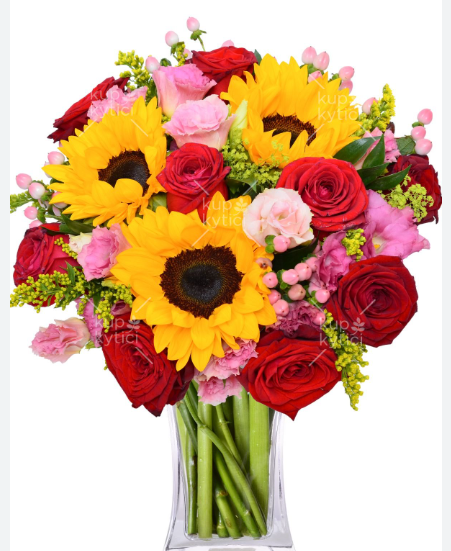 V letošním roce oslaví svoje půlkulatá a kulatá životní jubilea mnoho členů našeho spolku. Přejeme vše hlavně pevné zdraví, a hodně spokojenosti a dobré pohody do dalších let 😊VELIKONOČNÍ MRKVOVÝ DORTIngredience130 g hnědého cukru150 g nahrubo mletých vlašských ořechů3 vejce150 g oleje250 g najemno nastrouhané mrkve180 g hladké mouky Babiččina volba dortová300 ml zakysané smetany500 g tvarohu300 ml smetany ke šlehání2 vanilkové cukrymuškátový oříšek1 sáček sušených brusinek1 lžička mleté skořice1 lžička mletého zázvorupomerančová kůra1/2 sáčku kypřícího prášku1/2 sáčku jedlé sodyMrkev nastrouhejte najemno a v míse ji smíchejte s většinou ořechů, vejci a s olejem. Přimíchejte všechen hnědý cukr a jeden vanilkový. Zamíchejte 4 lžíce zakysané smetany. Ve druhé míse promíchejte mouku s kypřicím práškem, jedlou sodou a kořením včetně pomerančové kůry. Pokud chcete, můžete nakonec přimíchat sušené brusinky nebo zlaté rozinky.Dortovou formu vymažte máslem a vysypte strouhankou. Vlijte těsto a dejte péct na 1 hodinu a 10 minut do trouby rozehřáté na 140°C.Tvarohovou náplň připravte smícháním tvarohu, zbytku zakysané smetany, vanilkového cukru a ušlehané smetany. Protože už začíná svítit sluníčko, použijte dle potřeby želatinu pro ztužení krému. Na potření povrchu a boků odložte asi třetinu krému, kterou obarvěte gelovou barvou na žluto. Oba krémy dejte ztuhnout do lednice.Korpus nechte dobře vychladnout a rozřízněte na dvě části. Dolní korpus potřete krémem a horní díl položte řeznou plochou nahoru. Spojený dort potřete obarveným krémem z boků i shora. Ozdobte podle vlastní fantazie. Dort nechte alespoň půl dne v lednici vychladnout, aby se chutě pěkně spojily. Místo zakysané smetany můžete použít i jogurt.Na ozdobu:
vlašské ořechy, čokoládová a cukrová vajíčka, žluté gelové barvivoČLENSKÉ POPLATKY ZA ROK 2023Výše poplatku pro zájemce o členství v letošním roce činí 300 Kč a zůstává na stejné úrovni jako v minulých letech. Uvědomujeme si obtížnou ekonomickou situaci a z tohoto důvodu nechceme našim členům tento poplatek navyšovat.V kanceláři jsou k dispozici EUROKLÍČE, stomické  průkazy – kdo má zájem kontaktujte mne na tel. 723 764 176.Nadále probíhají tyto soutěže -  své příspěvky zasílejte na:„ My básnické střevo máme, s osudem se vyrovnáme“ email: basnickestrevo@gmail.com„Fotografie lavičky s logem České Ilco“ email:ceskeilco@centrum.cz, předmět  Lavička, PytlíkArt – odkaz na www.pytlikart.cz---------------------------------------------------------------------------------------------------------STOMICKÉ PORADNY :BBRAUN – poradna na poliklinice Budějovická, Praha 4, tel. 778 455 871,770 102 821 pí. CharvátováBBRAUN  Bulovka - Urostomici , tel. 734 417 700 (objednání)ConvaTec  - poradna na Barrandově, tel. 770 188 189!!!!!!!!!!!!! DO VŠECH PORADEN JE NUTNÉ SE PŘEDEM OBJEDNAT !!!!!!!!!!Kontakty :www.stomici-praha.cz, www.facebook.com.ceskeilco (oficiální portál o dění ve spolcích a novinkách v oblasti stomie), email: fitilco@seznam.cz,Bankovní spojení: 1939312319/0800Předsedkyně: Kateřina Janikovičová 723 764 176, místopředsedkyně: Ing. Olga Voříšková 734 380 093, Libuše Logojdová 603 570 670, jednatelka: Jitka Srpová 732 521773, pokladní: Květa Nespěšná 777 875 324Krásné prožití velikonočních svátků přeje všem členům našeho spolkuVýbor FIT- ILCO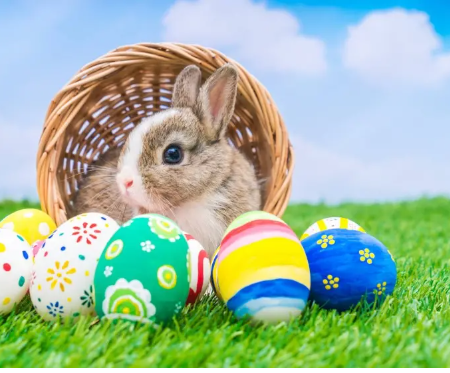 